CHESTER COUNTY IMMUNIZATION COALITION									November 21, 2019ATTENDEES: Laura Harbage, Julieta Calmon, Michele Steiner, David McKeighan, Alissa Griffith, Rachael Hernandez, Andy Krug, Betsy Walls, Chintala Bhanu, Shannon Fyalkowski, Janet Elliot, Liz Edwards, Kristina Kowai, Sarah Hinmon, Dr. Mary Wirship, Cassie Byrne, Nate Hayes, Jesse Kerr, Bridget Hahn, Miek Baysinger, Forest Heinzenknecht, Linda Mellone. Presenters: Gianna Megaro and Dr. Renée Cassidy.ATTENDEES: Laura Harbage, Julieta Calmon, Michele Steiner, David McKeighan, Alissa Griffith, Rachael Hernandez, Andy Krug, Betsy Walls, Chintala Bhanu, Shannon Fyalkowski, Janet Elliot, Liz Edwards, Kristina Kowai, Sarah Hinmon, Dr. Mary Wirship, Cassie Byrne, Nate Hayes, Jesse Kerr, Bridget Hahn, Miek Baysinger, Forest Heinzenknecht, Linda Mellone. Presenters: Gianna Megaro and Dr. Renée Cassidy.ATTENDEES: Laura Harbage, Julieta Calmon, Michele Steiner, David McKeighan, Alissa Griffith, Rachael Hernandez, Andy Krug, Betsy Walls, Chintala Bhanu, Shannon Fyalkowski, Janet Elliot, Liz Edwards, Kristina Kowai, Sarah Hinmon, Dr. Mary Wirship, Cassie Byrne, Nate Hayes, Jesse Kerr, Bridget Hahn, Miek Baysinger, Forest Heinzenknecht, Linda Mellone. Presenters: Gianna Megaro and Dr. Renée Cassidy.ATTENDEES: Laura Harbage, Julieta Calmon, Michele Steiner, David McKeighan, Alissa Griffith, Rachael Hernandez, Andy Krug, Betsy Walls, Chintala Bhanu, Shannon Fyalkowski, Janet Elliot, Liz Edwards, Kristina Kowai, Sarah Hinmon, Dr. Mary Wirship, Cassie Byrne, Nate Hayes, Jesse Kerr, Bridget Hahn, Miek Baysinger, Forest Heinzenknecht, Linda Mellone. Presenters: Gianna Megaro and Dr. Renée Cassidy.NEXT MEETING:  January 16, 2020NEXT MEETING:  January 16, 2020NEXT MEETING:  January 16, 2020NEXT MEETING:  January 16, 2020ITEM UNDERDISCUSSION Minutes Treasurer’s ReportPresentationsOld BusinessNew BusinessANNOUNCEMENT ORACTION OR DECISIONWelcome to current and new members.7/18/19 minutes approved.Bank balance of $7602.Gianna Megaro, Disease Investigation and Surveillance, CCHD: Currently 2 outbreaks of pertussis in Chester County schools. CDC reports that pertussis is cyclical, with a peak every 3-5 yrs. We may be entering a peak. To explain increase in cases: increased awareness, improved diagnosis, better reporting, more circulation, waning of vaccine immunity (although vaccine offers a layer of protection.) Fully vaccinated people with pertussis may have milder symptoms. Only a handful of reported cases of flu vaccine currently. No LTCF outbreaks. Weekly DIS flu report to start soon.  Dr. Renée Cassidy, Public Health Physician, CCHD: The New Hepatitis A Outbreak. 5 types of viral hepatitis: A-E. A can be asymptomatic in children. No chronic forms. No documented cases of maternal/fetal transmission. Rare for sexual or blood transmission. Fecal/oral transmission. Generalized symptoms may progress to GI and jaundice, light stools, dark urine. Those >40 and underlying health conditions may have more severe illness. Past outbreaks related to contaminated food; new outbreak has person to person transmission. Those at high risk include MSM, those experiencing homelessness/unstable housing, PWUD, incarcerated. 50% of SEPA regional cases not in high risk categories. States with opioid problems=hep A outbreaks. Transmission seems to be linked to lack of good hygiene. Encourage vaccination. Vaccine licensed in 1996; routine childhood recommendation in 2006. 13 years old and younger routinely vaccinated. This current outbreak is among adults. One dose of hep A vaccine offers 95% protection for ~11 years; 2 doses=lifetime protection. One dose needed to contain an outbreak. Besides vaccination, wash hands with soap and water, basic sanitation, travel precautions and PEP, if indicated. Current CCHD response: disease surveillance, education and awareness via partner agencies and vaccine clinics.Like CCIC on Facebook (non-governmental) and share posts with friends to spread pro-immunization messages. Educational Dinner subcommittee report: Participants offered positive comments overall. Liked interactive nature of program; suggest more practice and activities to learn teach back in different settings; share ongoing material related to health literacy, especially re: medication; coalition building to spread the word. David offered an invite to the Delco Literacy Coalition meetings. PAIC: Website focus on flu; 9 county bus ad effectiveness seen through a 15% increase in web traffic; quarterly legislative newsletter. Delco has a revitalized immunization coalition.National Influenza Awareness Week is Dec. 1-7.Laura reported that the Latina women cervical cancer awareness project has interested partners but needs a project. Let Laura know if you have ideas. Additionally, CCIC request for project ideas for 2020.Meeting adjourned at 9:40 a.m.Respectfully submitted, Michele SteinerFOLLOW-UP/NEXT STEPSFull report available upon request.gmegaro@chesco.orgrcassidy@chesco.org@ReneeCassidyMD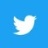 Contact David for information: dmckeighan@comcast.net www.immunizepa.orghttps://www.cdc.gov/flu/resource-center/nivw/index.htmRESPONSIBLE PARTYLaura HarbageJulieta CalmonGianna MegaroRenée CassidyDale WeiserMichele SteinerDiane PolettiDavid McKeighanMichele SteinerShannon Fyalkowski